Offene Fragen digital (Fachpraktiker*innen)
„Die Arbeitslosenversicherung“
Aufgabe: Bitte beantworten Sie mit Hilfe der Wortwolke die nachfolgenden Fragen: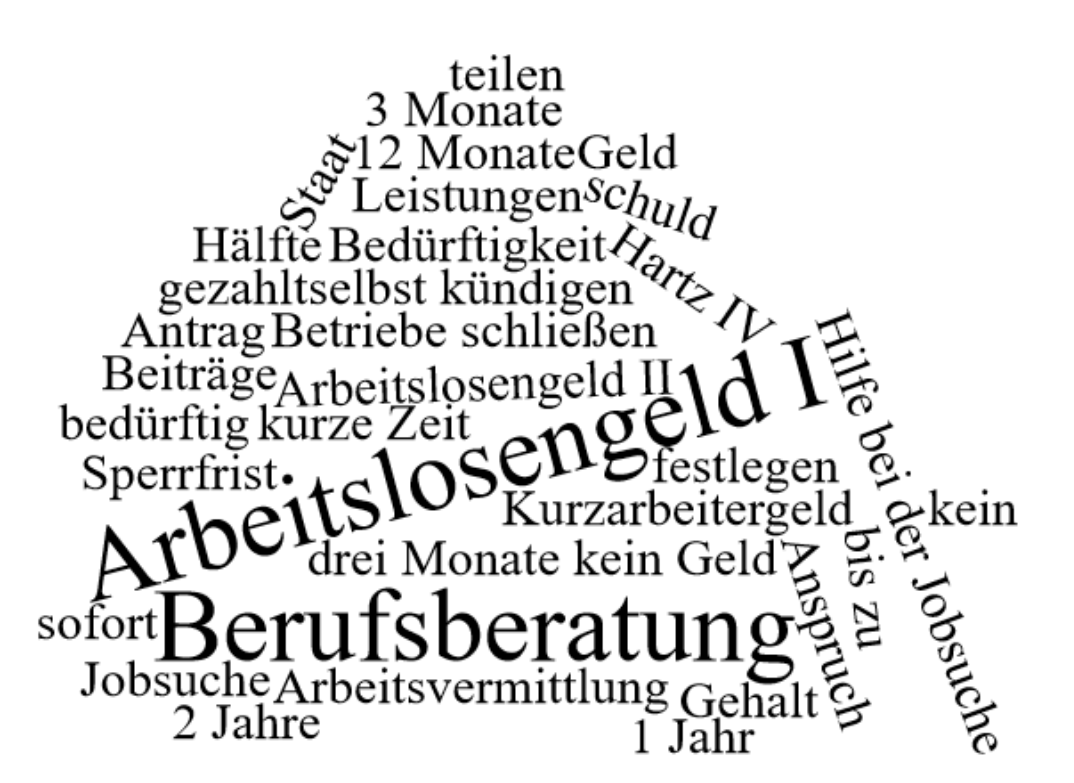 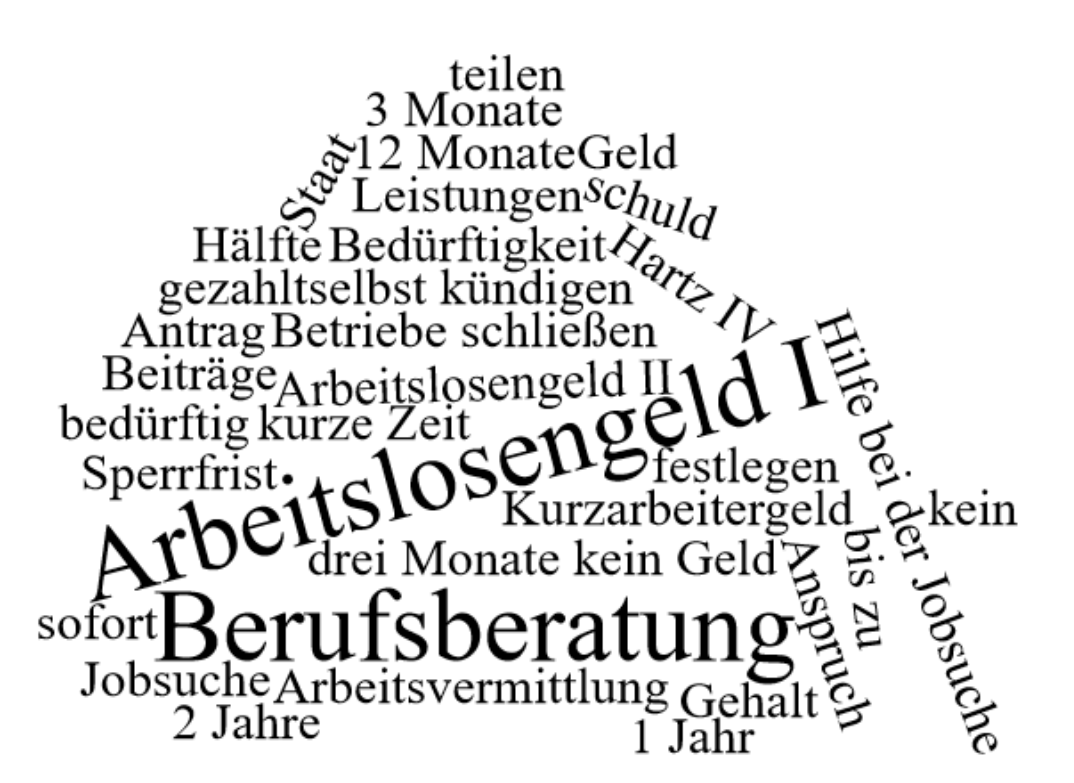 Wer legt bei der Arbeitslosenversicherung die Höhe der Beiträge fest?

Wie werden die Leistungen der Arbeitslosenversicherung finanziert?

Was versteht man unter „Kurzarbeitergeld“?

Unter welcher Voraussetzung erhält man Arbeitslosengeld I?

Wie lange wird Arbeitslosengeld I gezahlt?
In welchem Fall erhält man Arbeitslosengeld II?

Nennen Sie zwei weitere wichtige Leistungen der Arbeitslosenversicherung, die vorher noch nicht genannt wurde.

Was sollte man sofort tun, wenn man arbeitslos geworden ist?

In welchem Fall bekommt man bei Arbeitslosigkeit bis zu 3 Monate kein Geld von der Agentur für Arbeit?

Wie nennt man diese Zeit, in der man kein Geld bekommt?
